Mniszek lekarski 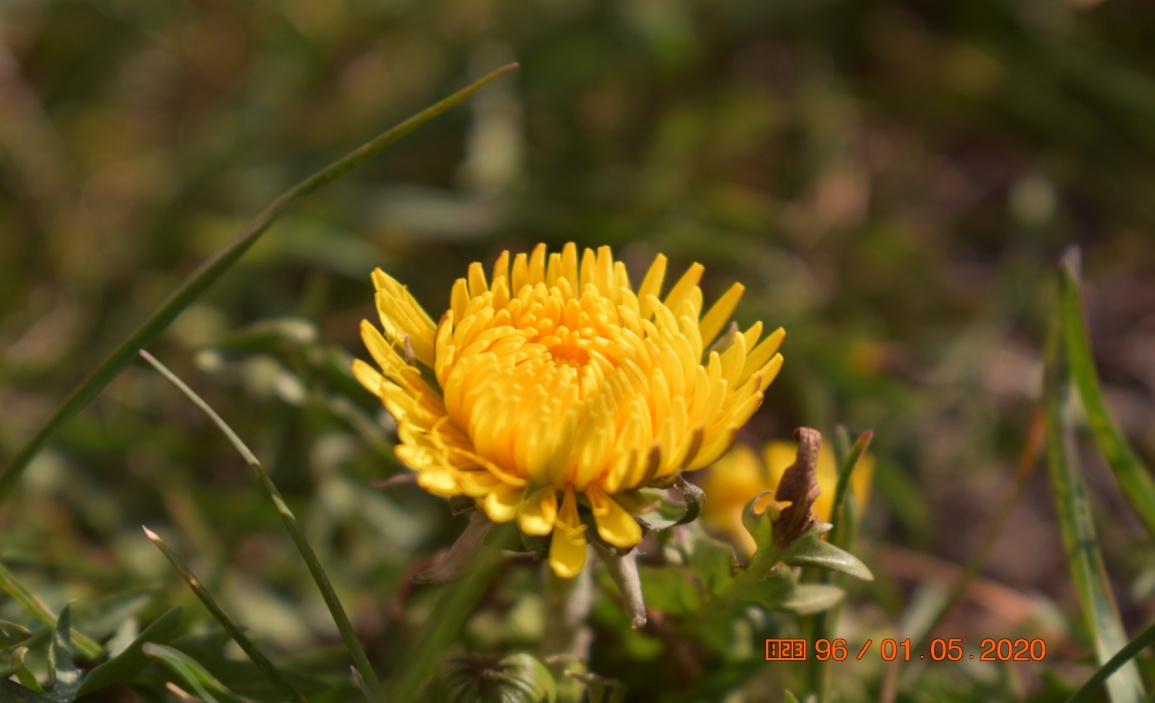 Tawuła wczesna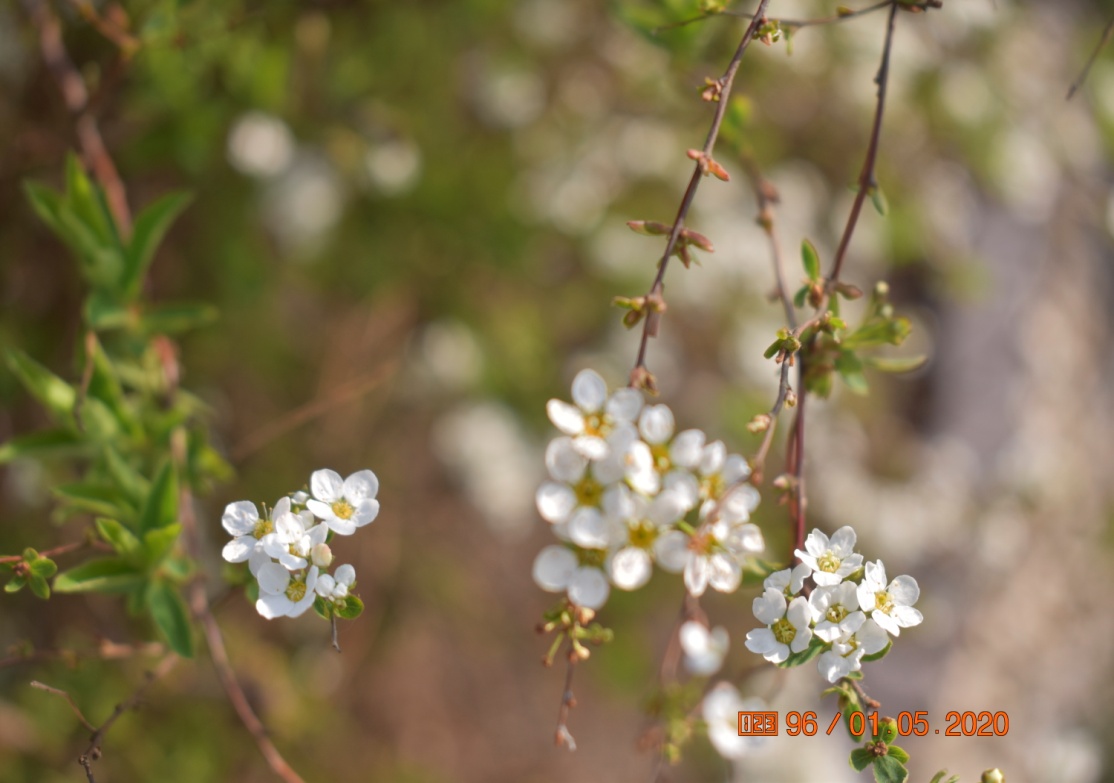 Kasztanowiec zwyczajny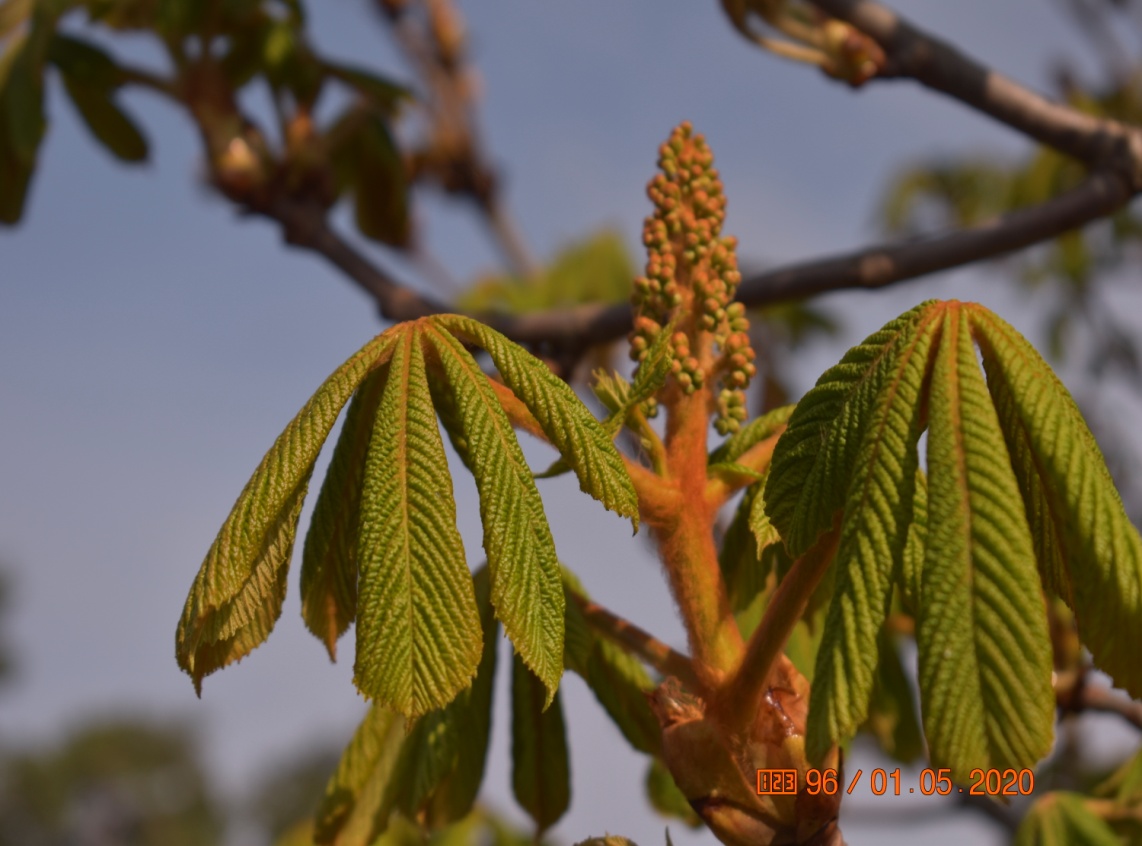 Pigwowiec kolczasty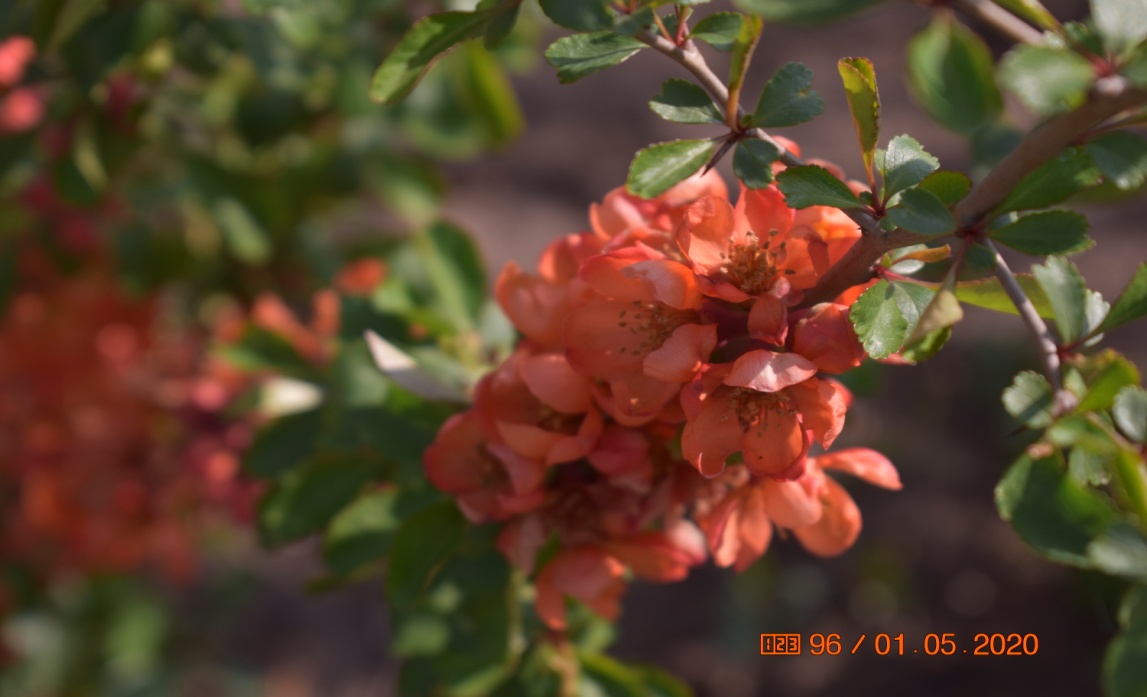 SOSNA ZWYCZAJNA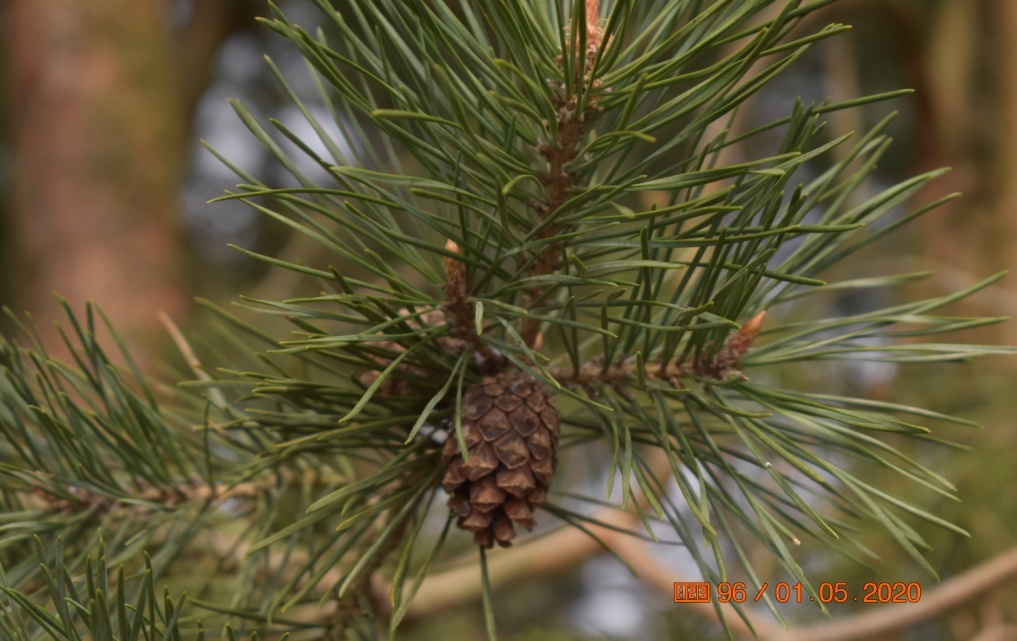 KLON ZWYCZAJNY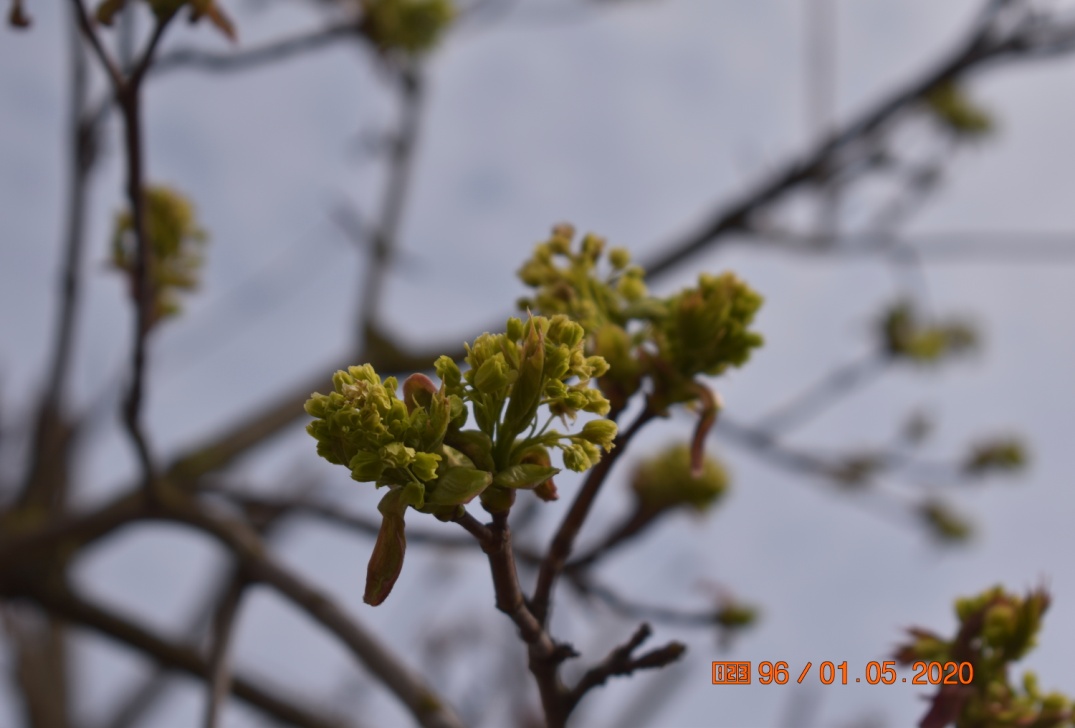 JABŁOŃ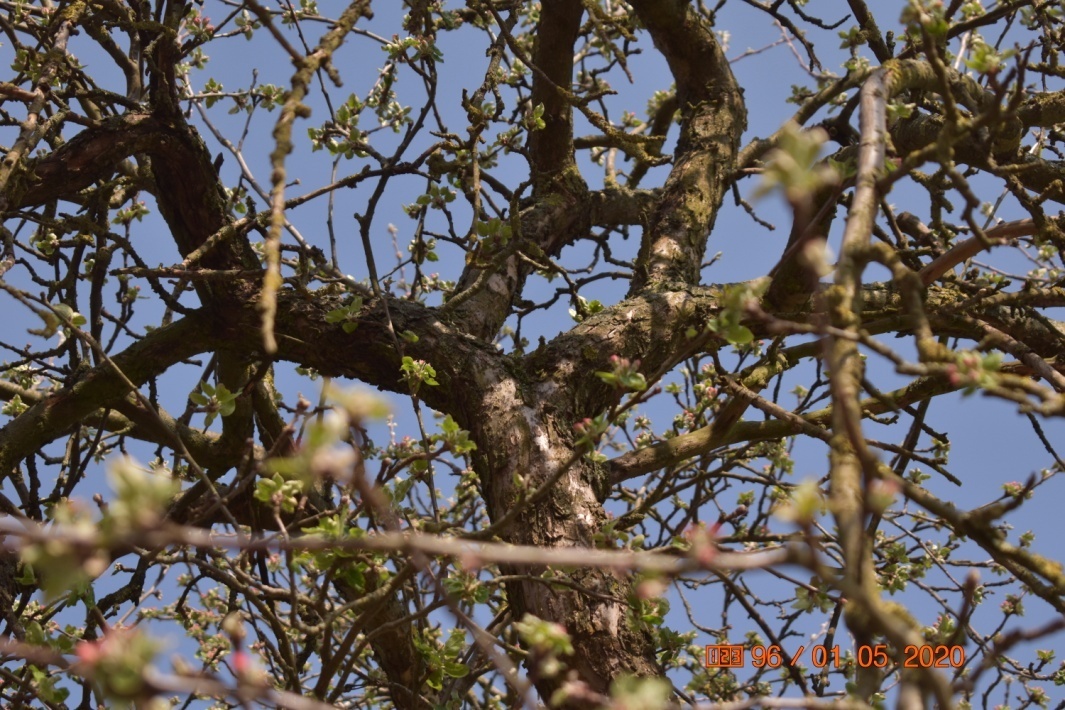 GRUSZA POSPOLITA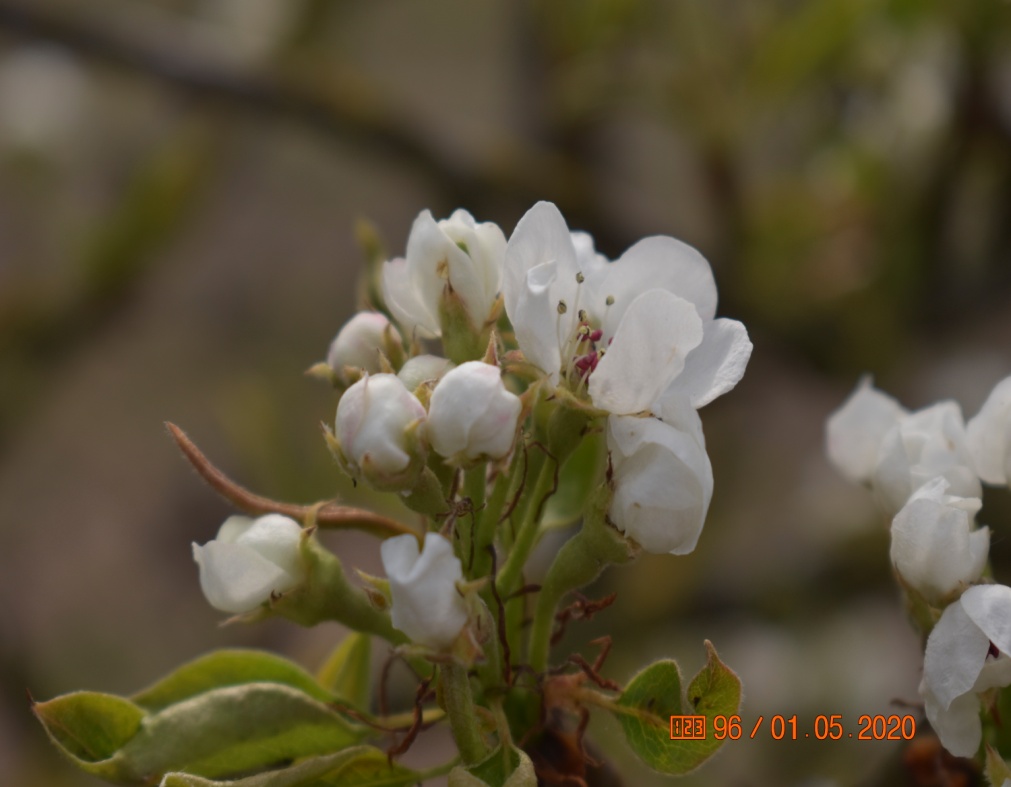 Autor zdjęć Martyna Grabowska  klasa 5